Я поставил свой домв самой гуще людских жилищ,Но минует егостук повозок и топот коней.Вы хотите узнать,отчего это может быть?Вдаль умчишься душой,и земля отойдёт сама.Хризантему сорвалпод восточной оградой в саду,И мой взор в вышиневстретил склоны Южной горы.Очертанья горытак прекрасны в закатный час,Когда птицы над нейчередою летят домой!В этом всём для менязаключён настоящий смысл.Я хочу рассказать,и уже я забыл слова...20230609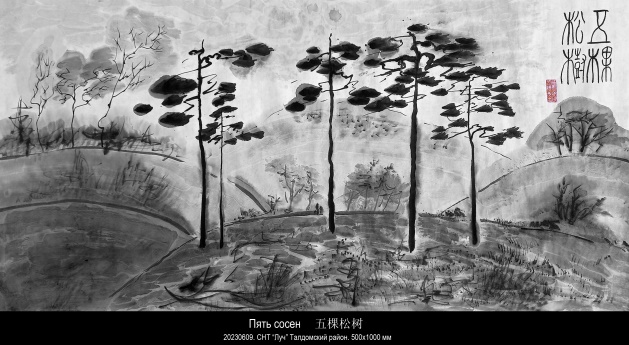 五棵松树Пять сосен20230602房子应该放在河边Дом нужно поставить около рекиДом нужно поставить около реки. Но не на самом берегу, а так, чтобы идти по тропинке через берёзовую рощицу. Ближе к концу тропинка разветвляется. Направо идёт на высокий холм, с которого можно наблюдать открывающиеся дали на той стороне реки. Налево спускается к самой воде. Там, конечно, мостки. И лодчонка привязана, поднимается и опускается на волнах. На ней можно отплыть к камышам. А можно не отплывать, а просто войти в воду, сделать вид, что купаешься. Потом пойти на холм ловить ветер. Возвращаться домой. Ближе к дому увидеть левее и дальше сосновый лес. Нет, сначала луг, покатый как половинка яблока. С одиноким деревом в центре, не совсем в центре, но рядом с ним. А уже потом — сосновый лес. Дорога от дома всплывает на яблоко, но около дерева сворачивает куда-то направо. А куда, не видно за яблонями в саду. Сад около дома. Там ещё вишни есть. В доме маленькое крыльцо, для уюта и одиночества. А с другой стороны большая открытая терраса, для занятий и празднеств. В доме всё уже приготовлено. Бумага расстелена, тушь в тушечнице, кисти в ряд, цветы в горшке. Осталось только налить чаю. Он уже заварен. Закуриваю сигарету и просыпаюсь. Вокруг, в принципе, всё то же самое. Только не такое идеальное. Река дальше, лодки нет, лес ближе, он еловый, луга не видно за соседскими домами, вместо яблонь и вишен крыжовник и розы, терраса закрыта, чай подостыл. Но это же мелочи, правда? Даже и не знаю, что ещё нужно.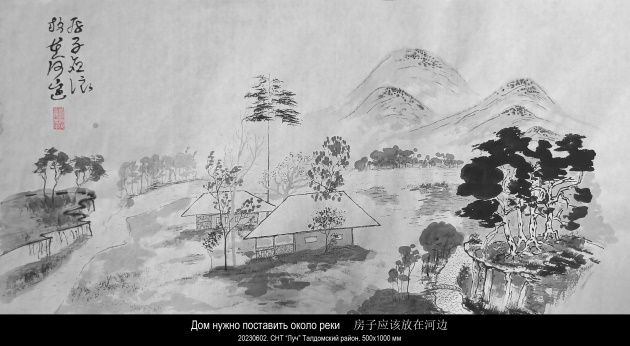 20230628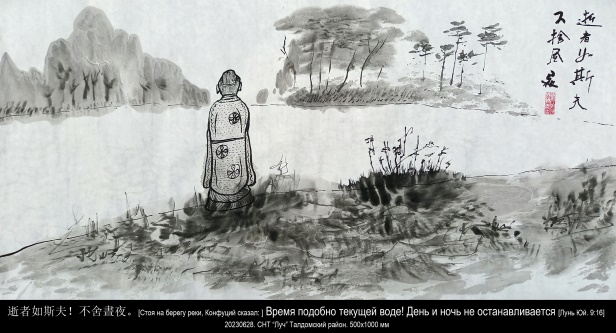 逝者如斯夫！不舍晝夜。[Стоя на берегу реки, Конфуций сказал: ] 
Время подобно текущей воде! 
День и ночь не останавливается [Лунь Юй. 9:16]. 20230624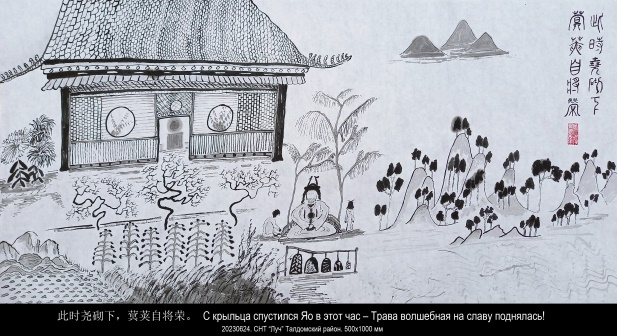 此时尧砌下，蓂荚自将荣。С крыльца спустился Яо в этот час – 
Трава волшебная на славу поднялась! 20230607从草丛脚下看远处的山脉Вид на дальние горы от подножия трав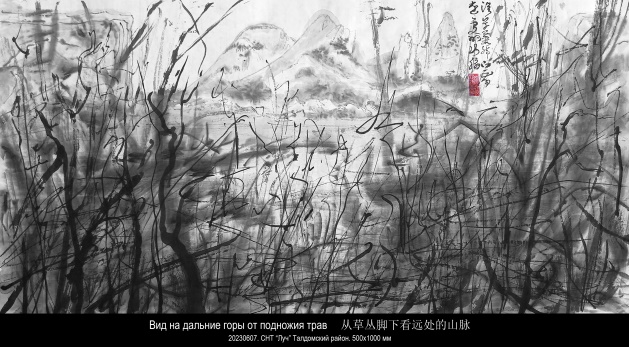 20230620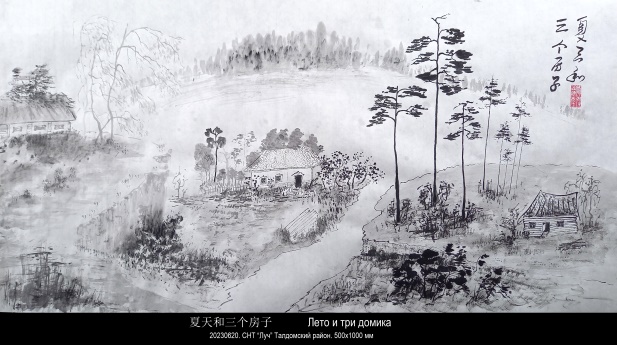 夏天和三个房子Лето и три домика20230630此中有真意，欲辩已忘言。В этом всём для меня заключён настоящий смысл. 
Я хочу рассказать и уже я забыл слова... Тао Юань-мин из цикла «За вином», перевёл Л. Эйдлин. 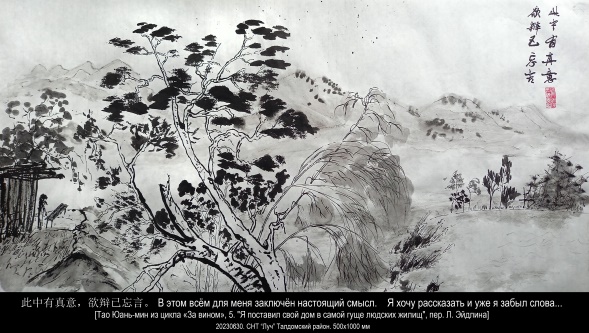 20230626那边，青湖畔有合适地点Там, у Чёрного озера, есть подходящее местоИгорь Бурдонов: У ЧЁРНОГО ОЗЕРА С ТАО ЦЯНЕМ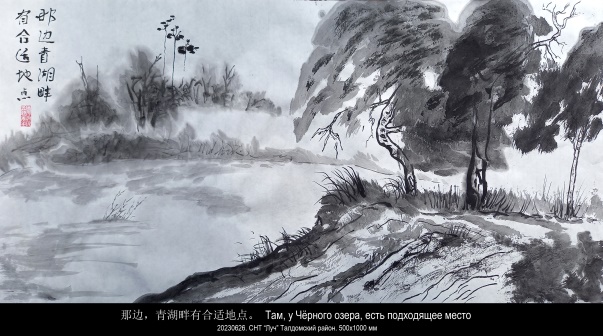 20230627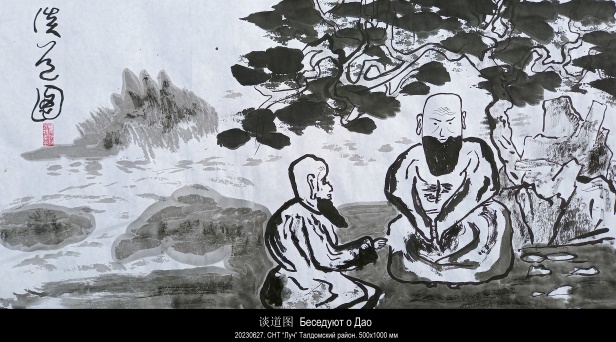 谈道图Беседуют о Дао20230701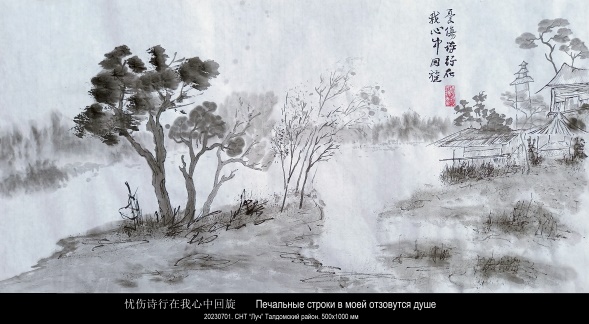 忧伤诗行在我心中回旋。Печальные строки в моей отзовутся душе. Строка из стихотворения Игоря Бурдонова «БЯНЬ БИНЬ» июнь 1986.Перевёл на китайский Гу Юй 谷羽 2019